АДМИНИСТРАЦИЯКРАСНОСЕЛЬЦОВСКОГО СЕЛЬСКОГО ПОСЕЛЕНИЯ РУЗАЕВСКОГО МУНИЦИПАЛЬНОГО РАЙОНАРЕСПУБЛИКИ МОРДОВИЯСводный ГОДОВОЙ отчето реализации и оценке эффективности муниципальных программ Красносельцовского сельского поселения Рузаевского муниципального районаРеспублики Мордовияза 2021годп. совхоз «Красное сельцо» – 2022СОДЕРЖАНИЕII. Муниципальные программы, реализуемые на территории Красносельцовского сельского поселения Рузаевского муниципального района в 2021 году:1. Муниципальная программа "Энергосбережение и повышение энергетической эффективности в Красносельцовском сельском поселении Рузаевского муниципального района" на 2015-2020 годы   Муниципальная программа "Энергосбережение и повышение энергетической эффективности в Красносельцовском сельском поселении Рузаевского муниципального района " на 2015-2020 годы утверждена Постановлением администрации Красносельцовского сельского поселения Рузаевского муниципального района от 16.02.2015 г. №6.     Координатором данной программы является администрация Красносельцовского сельского поселения Рузаевского муниципального района. 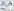     В настоящее время достаточно остро стоит проблема повышения эффективности энергосбережения топливно-энергетических ресурсов. По-прежнему высокими остаются темпы роста тарифов на энергоресурсы. В связи с удорожанием стоимости энергоресурсов значительно увеличилась доля затрат на топливно-энергетические ресурсы в себестоимости продукции и оказания услуг. В этих условиях решение задачи энергосбережения в сельском поселении имеет особую актуальность.     Решение основных задач программы носит долгосрочный характер, что обусловлено необходимостью как изменения системы отношений в сфере энергопотребления, так и замены и модернизации значительной части производственной, инженерной и социальной инфраструктуры и ее развитие на новой технологической базе.     В рамках реализации Программы предусматривается выполнить мероприятия по следующим направлениям: информационно-пропагандистское, организационно-управленческое, техническое и технологическое, а также мероприятия по выявлению бесхозяйных объектов инженерной инфраструктуры.     Целью Программы является рациональное использование топливно-энергетических ресурсов в бюджетной сфере сельского поселения, сокращение бюджетных ресурсов на обеспечение энергоресурсами, оформление прав собственности на бесхозяйные объекты инженерной инфраструктуры, охранные зоны инженерных сетей и передаче их на обслуживание ресурсоснабжающей (специализированной) организации.    Для реализации цели Программы предполагается решение следующих задач:- выявление потенциала энергосбережения на основании обязательных энергетических обследований;- сохранение и расширение потенциала доходной части бюджета за счет сокращения нерационального потребления энергии;- обеспечение учета всего объема потребляемых энергетических ресурсов;- установка оборудования для систем общего и индивидуального учета и регулирования тепловой энергии горячей и холодной воды и газа;- проведение комплекса работ по оформлению прав собственности на бесхозяйные объекты инженерной инфраструктуры, охранные зоны инженерных сетей и передачи их на обслуживание ресурсо снабжающей(специализированной) организации для обеспечения нормальных условий эксплуатации объектов инженерной инфраструктуры и исключения возможности их повреждения.       По итогам 2021 года в рамках реализации муниципальной программы «Энергосбережение и повышение энергетической эффективности в Красносельцовском сельском поселении Рузаевского муниципального района» на 2015 - 2020 годы в Красносельцовском сельском поселении Рузаевского муниципального района  продолжена замена светильников уличного освещения на энергоэффективные.План мероприятий на 2020 г. реализован в полном объеме. Фактически освоено 27 тыс. руб., что составляет 100% от планового финансирования 27,0 тыс. руб.). Источник финансирования - местный бюджет.Степень реализации основных мероприятий программы составила 100%Оценка эффективности использования средств составила – 100%, степень достижения целевых значений – 100%, уровень эффективности реализуемой программы – 100%, что свидетельствует о высокой эффективности программы.2.   Муниципальная программа  "Комплексное развитие Красносельцовского сельского поселения Рузаевского муниципального района на 2020-2025 годы".            Муниципальная программа  "Комплексное развитие Красносельцовского сельского поселения Рузаевского муниципального района на 2020-2025 годы".утверждена Постановлением Администрации Красносельцовского сельского поселения Рузаевского муниципального района Республики Мордовия от 23.12.2019 г. № 57.Ответственный исполнитель - администрация Красносельцовского сельского поселения Рузаевского муниципального района Республики Мордовия.Муниципальная программа Красносельцовского сельского поселения  "Комплексное развитие сельских территорий" разработана для достижения следующих целей:           сохранение доли сельского населения в общей численности населения Красносельцовского сельского поселения Рузаевского района Республики Мордовия на уровне не менее 30 % в 2025 г.;	достижение соотношения среднемесячных располагаемых ресурсов сельских домохозяйств  до 100 процентов в 2025 г.; 	повышение доли общей площади благоустроенных жилых помещений в населенных пунктах Красносельцовского сельского поселения до 50 процентов в 2025 г.В рамках муниципальной программы предлагается решение следующих задач:	улучшение жилищных условий сельского населения на основе развития институтов субсидирования строительства и покупки жилья, а также ипотечного кредитования;	обеспечение создания комфортных условий жизнедеятельности в сельской местности за счет:	- развития инженерной инфраструктуры на сельских территориях;	- развития социальной инфраструктуры на сельских территориях;	- развития транспортной инфраструктуры на сельских территориях;	- благоустройства сельских территорий;Целью мероприятий по улучшению жилищных условий граждан, проживающих на  территории Красносельцовского сельского поселения, является обеспечение граждан, проживающих и работающих на сельских территориях, оборудованным всеми видами благоустройства, жильем.Реализация мероприятий по обустройству объектами инженерной инфраструктуры и благоустройству площадок, расположенных на сельских территориях, под компактную жилищную застройку, предусматривается по следующим направлениям:строительство объектов инженерной инфраструктуры;обеспечение уличного освещения;строительство улично-дорожной сети;благоустройство, в том числе озеленение.            По итогам 2021 года в рамках действующей муниципальной программы "Комплексное развитие Красносельцовского сельского поселения Рузаевского муниципального района на 2020-2025 годы" реализован проект «Текущий ремонт  дворовых проездов многоквартирных домов, расположенных по адресу:  Республика Мордовия, Рузаевский район, п. Совхоз «Красное сельцо», по улицам Гагарина д. №8, Гагарина д. №9, Гагарина д. №10, Гагарина д.№11, Гагарина д.№13, Гагарина, д №14, Садовая д.№6, Садовая д.№8, Садовая д.№10, Школьная д.№16».План мероприятий на 2021 г. реализован в полном объеме. Фактически освоено 2 028,5 тыс. руб., что составляет 100% от планового финансирования (2 028,5 тыс. руб.). Источник финансирования – республиканский бюджет 2 000,0 тыс. руб, местный бюджет-28,5 тыс.руб.Степень реализации основных мероприятий программы составила 100%Оценка эффективности использования средств составила – 100%, степень достижения целевых значений – 100%, уровень эффективности реализуемой программы – 100%, что свидетельствует о высокой эффективности программы. 3. Муниципальная программа «Повышение безопасности дорожного движения в  Красносельцовском сельском поселении Рузаевского муниципального района Республики Мордовия в 2020-2025 г.г.»            Муниципальная программа  « Повышение безопасности дорожного движения в  Красносельцовском сельском поселении Рузаевского муниципального района Республики Мордовия в 2020-2025 г.г.»утверждена Постановлением Администрации Красносельцовского сельского поселения Рузаевского муниципального района Республики Мордовия от 21.02.2020 г. № 8.Ответственный исполнитель - администрация Красносельцовского сельского поселения Рузаевского муниципального района Республики Мордовия.Муниципальная программа « Повышение безопасности дорожного движения в  Красносельцовском сельском поселении Рузаевского муниципального района Республики Мордовия в 2020-2025 г.г.» разработана для достижения следующих целей: -Сокращение дорожно-транспортных происшествий, сокращение количества дорожно-транспортных происшествий с пострадавшими .В рамках муниципальной программы предлагается решение следующих задач:-Предупреждение опасного поведения участников дорожного движения и профилактика дорожно-транспортных происшествий; -совершенствование контрольно-надзорной деятельности в сфере обеспечения безопасности дорожного движения; -совершенствование организации движения транспорта и пешеходов в поселении.Мероприятия, направленные на повышение правового сознания и предупреждение опасного поведения участников дорожного движения: изготовление типовых уголков безопасности для общеобразовательных учреждений, проведение конкурсов. Данные мероприятия позволят выстроить комплексную систему профилактики детского дорожно-транспортного травматизма в поселении и повысить уровень правового сознания. Организационно-планировочные и инженерные меры, направленные на совершенствование организации движения транспортных средств и пешеходов в поселении.Мероприятиями предусматривается:1. Улучшение условий движения транспортных средств и пешеходов. 2. Совершенствование организации пешеходного движения.3. Снижение влияния дорожных условий на возникновение ДТП.4. Увеличение пропускной способности улично-дорожной сети. 5. Обустройство автомобильных дорог местного значения прилегающих к детским площадкам, проходящих вдоль детских образовательных учреждений, в места часто пересекаемыми детьми, техническими средствами организации дорожного движения.              По итогам 2021 года в рамках действующей муниципальной программы "Комплексное развитие Красносельцовского сельского поселения Рузаевского муниципального района на 2020-2025 годы" осуществлен  ремонт автодороги по ул. Садовая в поселке Совхозе «Красное сельцо».План мероприятий на 2021 г. реализован в полном объеме. Фактически освоено 976,8 тыс. руб., что составляет 100% от планового финансирования (976,8 тыс. руб.). Источник финансирования – федеральный бюджет 976,8 тыс. руб, Степень реализации основных мероприятий программы составила 100%Оценка эффективности использования средств составила – 100%, степень достижения целевых значений – 100%, уровень эффективности реализуемой программы – 100%, что свидетельствует о высокой эффективности программы. I.Общие сведения  II.Муниципальные программы, реализуемые на территории Красносельцовского сельского поселения Рузаевского муниципального района в 2021 году.Муниципальная программа «Энергосбережение и повышение энергетической эффективности в Красносельцовском сельском поселении Рузаевского муниципального района на 2015-2020годы».Муниципальная программа "Комплексное развитие Красносельцовского сельского поселения Рузаевского муниципального района на 2020-2025 годы".3. Муниципальная программа «Повышение безопасности дорожного движения в  Красносельцовском сельском поселении Рузаевского муниципального района Республики Мордовия в 2020-2025г.г.»III. Оценка эффективностиIV. Заключение                                                    I Общие сведенияРеализация комплекса мероприятий муниципальных программ направлена на достижение приоритетных целей и задач социально-экономического развития Красносельцовского сельского поселения Рузаевского муниципального района на среднесрочную перспективу.Правовые основания для формирования муниципальных программ установлены Бюджетным кодексом Российской Федерации. В соответствии с Федеральным законом от 28.06.2014г. № 172-ФЗ «О стратегическом планировании в Российской Федерации» муниципальные программы определены документами стратегического планирования социально-экономического развития, которые разрабатываются и реализуются во взаимосвязи с другими документами стратегического планирования.В 2021 году осуществлялась реализация  муниципальных программ: - Муниципальная программа «Энергосбережение и повышение энергетической эффективности в Красносельцовском сельском поселении Рузаевского муниципального района на 2015-2020годы».